ОБЩИЕ СВЕДЕНИЯ Учебная дисциплина «Модернизация технологического процесса получения инновационных материалов технического назначения» изучается в восьмом семестре.Курсовая работа/Курсовой проект –не предусмотреныФорма промежуточной аттестации: зачетМесто учебной дисциплины в структуре ОПОПУчебная дисциплина «Модернизация технологического процесса получения инновационных материалов технического назначения» относится к вариативной части Блока I (элективная дисциплина 1).Основой для освоения дисциплины «Модернизация технологического процесса получения инновационных материалов технического назначения» являются результаты обучения по предшествующим дисциплинам:Моделирование технологических процессовОсновы технологических процессов производства пряжиСырье. Ассортимент и свойства натуральных и химических волоконРезультаты обучения по дисциплины «Модернизация технологического процесса получения инновационных материалов технического назначения» используются при изучении следующих дисциплин и прохождении практик:Производственная практика. Преддипломная практика. Выполнение и защита выпускной квалификационной работы.ЦЕЛИ И ПЛАНИРУЕМЫЕ РЕЗУЛЬТАТЫ ОБУЧЕНИЯ ПО ДИСЦИПЛИНЕЦелями изучения дисциплины «Модернизация технологического процесса получения инновационных материалов технического назначения» являются:обоснование выбора и расчёт технологической оснастки для формирования текстильных материалов технического назначения;оценка экономической эффективности внедрения технологических процессов, инновационно-технологических рисков при получении и внедрении нетканых материалов на установленном оборудовании;исследование причин брака в производстве, и разработка материалов по его предупреждению и устранению;разработку мероприятий по комплексному использованию сырья, по замене дефицитных материалов и изыскание способов утилизации отходов производства, выбор систем обеспечения экологической безопасности производства.формирование у обучающихся компетенций, установленных образовательной программой в соответствии с ФГОС ВО по данной дисциплине. Результатом обучения по учебной дисциплине является овладение обучающимися знаниями, умениями, навыками и опытом деятельности, характеризующими процесс формирования компетенций и обеспечивающими достижение планируемых результатов освоения учебной дисциплины.Формируемые компетенции, индикаторы достижения компетенций, соотнесённые с планируемыми результатами обучения по дисциплине «Модернизация технологического процесса получения инновационных материалов технического назначения»:СТРУКТУРА И СОДЕРЖАНИЕ УЧЕБНОЙ ДИСЦИПЛИНЫ/МОДУЛЯОбщая трудоёмкость учебной дисциплины по учебному плану составляет:Структура учебной дисциплины для обучающихся по видам занятий(очная форма обучения)Структура учебной дисциплины для обучающихся по разделам и темам дисциплины: (очная форма обучения)Краткое содержание учебной дисциплиныОрганизация самостоятельной работы обучающихсяСамостоятельная работа студента – обязательная часть образовательного процесса, направленная на развитие готовности к профессиональному и личностному самообразованию, на проектирование дальнейшего образовательного маршрута и профессиональной карьеры.Самостоятельная работа обучающихся по дисциплине организована как совокупность аудиторных и внеаудиторных занятий и работ, обеспечивающих успешное освоение дисциплины. Аудиторная самостоятельная работа обучающихся по дисциплине выполняется на учебных занятиях под руководством преподавателя и по его заданию. Аудиторная самостоятельная работа обучающихся входит в общий объем времени, отведенного учебным планом на аудиторную работу, и регламентируется расписанием учебных занятий.Внеаудиторная самостоятельная работа обучающихся – планируемая учебная, научно-исследовательская, практическая работа обучающихся, выполняемая во внеаудиторное время по заданию и при методическом руководстве преподавателя, но без его непосредственного участия, расписанием учебных занятий не регламентируется.Внеаудиторная самостоятельная работа обучающихся включает в себя:подготовку к лекциям, зачету;изучение специальной литературы;выполнение практических работ;подготовка и сдача Презентации;подготовка к практическим занятиям.Самостоятельная работа обучающихся с участием преподавателя в форме иной контактной работы предусматривает групповую и (или) индивидуальную работу с обучающимися и включает в себя:проведение индивидуальных и групповых консультаций по отдельным темам/разделам дисциплины;проведение консультаций перед зачетом.Перечень разделов/тем/, полностью или частично отнесенных на самостоятельное изучение с последующим контролем: Применение электронного обучения, дистанционных образовательных технологийПри реализации программы учебной дисциплины возможно применение электронного обучения и дистанционных образовательных технологий.Реализация программы учебной дисциплиныс применением электронного обучения и дистанционных образовательных технологий регламентируется действующими локальными актами университета.Применяются следующий вариант реализации программы с использованием ЭО и ДОТВ электронную образовательную среду, по необходимости, могут быть перенесены отдельные виды учебной деятельности:РЕЗУЛЬТАТЫ ОБУЧЕНИЯ ПОДИСЦИПЛИНЕ. КРИТЕРИИ ОЦЕНКИ УРОВНЯ СФОРМИРОВАННОСТИ КОМПЕТЕНЦИЙ, СИСТЕМА И ШКАЛА ОЦЕНИВАНИЯСоотнесение планируемых результатов обучения с уровнями сформированности компетенций.ОЦЕНОЧНЫЕ СРЕДСТВА ДЛЯ ТЕКУЩЕГО КОНТРОЛЯ УСПЕВАЕМОСТИ И ПРОМЕЖУТОЧНОЙ АТТЕСТАЦИИ,ВКЛЮЧАЯ САМОСТОЯТЕЛЬНУЮ РАБОТУ ОБУЧАЮЩИХСЯПри проведении контроля самостоятельной работы обучающихся, текущего контроля и промежуточной аттестации по учебной дисциплине «Модернизация технологического процесса получения инновационных материалов технического назначения» проверяется уровень сформированности у обучающихся компетенций и запланированных результатов обучения по дисциплине, указанных в разделе 2 настоящей программы.Формы текущего контроля успеваемости, примеры типовых заданий:Критерии, шкалы оцениваниятекущего контроля успеваемости:Промежуточная аттестация:Критерии, шкалы оценивания промежуточной аттестации учебной дисциплины/модуля:Система оценивания результатов текущего контроля и промежуточной аттестации.Оценка по дисциплине выставляется обучающемуся с учётом результатов текущей и промежуточной аттестации.ОБРАЗОВАТЕЛЬНЫЕ ТЕХНОЛОГИИРеализация программы предусматривает использование в процессе обучения следующих образовательных технологий:проблемная лекция;проектная деятельность;групповые дискуссии;преподавание дисциплины на основе результатов научных исследованийпоиск и обработка информации с использованием сети Интернет;дистанционные образовательные технологии;использование на практических занятиях видеоматериалов и наглядных пособий.ПРАКТИЧЕСКАЯ ПОДГОТОВКАПрактическая подготовка в рамках учебной дисциплины не реализуется.ОРГАНИЗАЦИЯ ОБРАЗОВАТЕЛЬНОГО ПРОЦЕССА ДЛЯ ЛИЦ С ОГРАНИЧЕННЫМИ ВОЗМОЖНОСТЯМИ ЗДОРОВЬЯПри обучении лиц с ограниченными возможностями здоровья и инвалидов используются подходы, способствующие созданию безбарьерной образовательной среды: технологии дифференциации и индивидуального обучения, применение соответствующих методик по работе с инвалидами, использование средств дистанционного общения, проведение дополнительных индивидуальных консультаций по изучаемым теоретическим вопросам и практическим занятиям, оказание помощи при подготовке к промежуточной аттестации.При необходимости рабочая программа дисциплины может быть адаптирована для обеспечения образовательного процесса лицам с ограниченными возможностями здоровья, в том числе для дистанционного обучения.Учебные и контрольно-измерительные материалы представляются в формах, доступных для изучения студентами с особыми образовательными потребностями с учетом нозологических групп инвалидов:Для подготовки к ответу на практическом занятии, студентам с ограниченными возможностями здоровья среднее время увеличивается по сравнению со средним временем подготовки обычного студента.Для студентов с инвалидностью или с ограниченными возможностями здоровья форма проведения текущей и промежуточной аттестации устанавливается с учетом индивидуальных психофизических особенностей (устно, письменно на бумаге, письменно на компьютере, в форме тестирования и т.п.). Промежуточная аттестация по дисциплине может проводиться в несколько этапов в форме рубежного контроля по завершению изучения отдельных тем дисциплины. При необходимости студенту предоставляется дополнительное время для подготовки ответа на зачете или экзамене.Для осуществления процедур текущего контроля успеваемости и промежуточной аттестации обучающихся создаются, при необходимости, фонды оценочных средств, адаптированные для лиц с ограниченными возможностями здоровья и позволяющие оценить достижение ими запланированных в основной образовательной программе результатов обучения и уровень сформированности всех компетенций, заявленных в образовательной программе.МАТЕРИАЛЬНО-ТЕХНИЧЕСКОЕ ОБЕСПЕЧЕНИЕ ДИСЦИПЛИНЫ Характеристика материально-технического обеспечения дисциплины соответствует требованиями ФГОС ВО.Материально-техническое обеспечение дисциплины при обучении с использованием традиционных технологий обучения.Материально-техническое обеспечение учебной дисциплины при обучении с использованием электронного обучения и дистанционных образовательных технологий.Технологическое обеспечение реализации программы осуществляется с использованием элементов электронной информационно-образовательной среды университета.10. УЧЕБНО-МЕТОДИЧЕСКОЕ И ИНФОРМАЦИОННОЕ ОБЕСПЕЧЕНИЕ УЧЕБНОЙ ДИСЦИПЛИНЫ/УЧЕБНОГО МОДУЛЯ11. ИНФОРМАЦИОННОЕ ОБЕСПЕЧЕНИЕ УЧЕБНОГО ПРОЦЕССА11.1.  Ресурсы электронной библиотеки, информационно-справочные системы и профессиональные базы данных:Перечень программного обеспеченияЛИСТ УЧЕТА ОБНОВЛЕНИЙ РАБОЧЕЙ ПРОГРАММЫ УЧЕБНОЙ ДИСЦИПЛИНЫ/МОДУЛЯВ рабочую программу учебной дисциплины/модуля внесены изменения/обновления и утверждены на заседании кафедры:Министерство науки и высшего образования Российской ФедерацииМинистерство науки и высшего образования Российской ФедерацииФедеральное государственное бюджетное образовательное учреждениеФедеральное государственное бюджетное образовательное учреждениевысшего образованиявысшего образования«Российский государственный университет им. А.Н. Косыгина«Российский государственный университет им. А.Н. Косыгина(Технологии. Дизайн. Искусство)»(Технологии. Дизайн. Искусство)»Институт Текстильный Кафедра Текстильных технологийРАБОЧАЯ ПРОГРАММАУЧЕБНОЙ ДИСЦИПЛИНЫРАБОЧАЯ ПРОГРАММАУЧЕБНОЙ ДИСЦИПЛИНЫРАБОЧАЯ ПРОГРАММАУЧЕБНОЙ ДИСЦИПЛИНЫМодернизация технологического процесса получения инновационных материалов технического назначенияМодернизация технологического процесса получения инновационных материалов технического назначенияМодернизация технологического процесса получения инновационных материалов технического назначенияУровень образованиябакалавриатбакалавриатНаправление подготовки29.03.02 Технологии и проектирование текстильных изделийПрофиль/СпециализацияИнновационные текстильные технологииИнновационные текстильные технологииСрок освоения образовательной программы по очной форме обучения4 года4 годаФорма обученияочнаяочнаяРабочая программа учебной дисциплины «Модернизация технологического процесса получения инновационных материалов технического назначения» основной профессиональной образовательной программы высшего образования рассмотрена и одобрена на заседании кафедры, протокол № 11 от 24.06.2021 г.Рабочая программа учебной дисциплины «Модернизация технологического процесса получения инновационных материалов технического назначения» основной профессиональной образовательной программы высшего образования рассмотрена и одобрена на заседании кафедры, протокол № 11 от 24.06.2021 г.Рабочая программа учебной дисциплины «Модернизация технологического процесса получения инновационных материалов технического назначения» основной профессиональной образовательной программы высшего образования рассмотрена и одобрена на заседании кафедры, протокол № 11 от 24.06.2021 г.Рабочая программа учебной дисциплины «Модернизация технологического процесса получения инновационных материалов технического назначения» основной профессиональной образовательной программы высшего образования рассмотрена и одобрена на заседании кафедры, протокол № 11 от 24.06.2021 г.Разработчики рабочей программы «Модернизация технологического процесса получения инновационных материалов технического назначения»Разработчики рабочей программы «Модернизация технологического процесса получения инновационных материалов технического назначения»Разработчики рабочей программы «Модернизация технологического процесса получения инновационных материалов технического назначения»Разработчики рабочей программы «Модернизация технологического процесса получения инновационных материалов технического назначения»к.т.н., доцент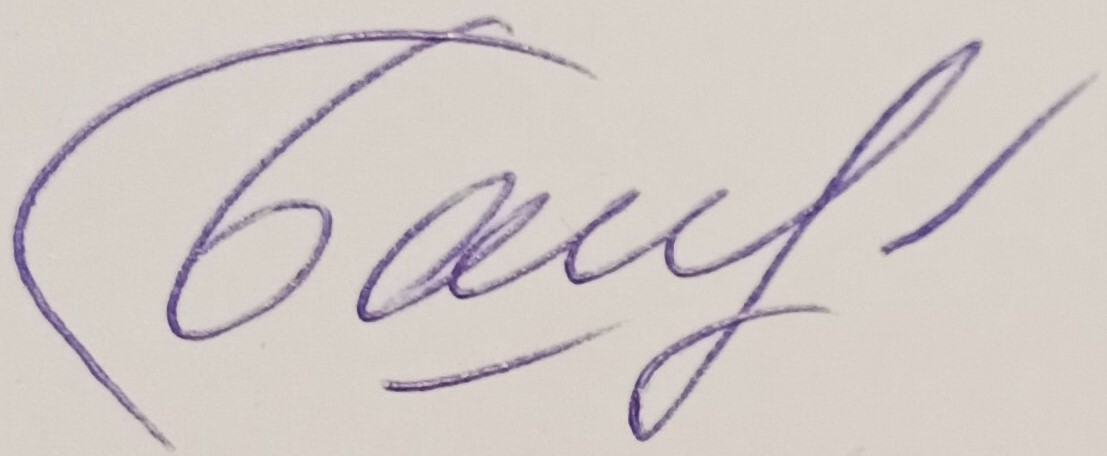 В.А. АниськоваВ.А. Аниськовак.т.н., доцентН.Е. ФедороваН.Е. ФедороваЗаведующий кафедрой:  Заведующий кафедрой:      д.т.н., профессор А.Ф.ПлехановКод и наименование компетенцииКод и наименование индикаторадостижения компетенцииПланируемые результаты обучения по дисциплине ПК-2 Способен осуществлять оценку качества сырья, полуфабрикатов и готовой продукции, с использованием необходимых методов и средств исследований ИД-ПК-2.1 Оценка видов сырья, полуфабрикатов и готовой продукции в текстильном производстве, показателей качества, средств и методов контроля качества сырья, полуфабрикатов и готовой продукции.Обучающийся:- использует методологию современного проектирования структуры текстильных материалов; - способен определить состав, структуру и свойства текстильных полотен технического назначения; - устанавливает взаимосвязи между параметрами строения материалов и изделий текстильной промышленности и условиями их изготовления;-использует методы проектирования технологических процессов, в том числе, с элементами САПР; -использует методы оптимизации технологических процессов производства нетканых текстильных материалов из хлопка, шерсти, химических волокон и их смесей на базе системного подхода к анализу качества сырья, технологического процесса и требований к конечной продукции;экономико-математические методы и ЭВМ;- обоснованно определяет оптимальные технологические режимы изготовления и дополнительной обработки с учетом требуемых структурных характеристик материалов и даёт рекомендации по модернизации процесса.ПК-2 Способен осуществлять оценку качества сырья, полуфабрикатов и готовой продукции, с использованием необходимых методов и средств исследований ИД-ПК-2.4 Использование научно-технической литературы, первоисточников, анализ их содержания, демонстрация, описание результаов научных исследований, формулирование выводов по проделанной работе на их основе.Обучающийся:- использует методологию современного проектирования структуры текстильных материалов; - способен определить состав, структуру и свойства текстильных полотен технического назначения; - устанавливает взаимосвязи между параметрами строения материалов и изделий текстильной промышленности и условиями их изготовления;-использует методы проектирования технологических процессов, в том числе, с элементами САПР; -использует методы оптимизации технологических процессов производства нетканых текстильных материалов из хлопка, шерсти, химических волокон и их смесей на базе системного подхода к анализу качества сырья, технологического процесса и требований к конечной продукции;экономико-математические методы и ЭВМ;- обоснованно определяет оптимальные технологические режимы изготовления и дополнительной обработки с учетом требуемых структурных характеристик материалов и даёт рекомендации по модернизации процесса.Очная форма обучения2з.е.72час.Структура и объем дисциплиныСтруктура и объем дисциплиныСтруктура и объем дисциплиныСтруктура и объем дисциплиныСтруктура и объем дисциплиныСтруктура и объем дисциплиныСтруктура и объем дисциплиныСтруктура и объем дисциплиныСтруктура и объем дисциплиныСтруктура и объем дисциплиныОбъем дисциплины по семестрамформа промежуточной аттестациивсего, часКонтактная аудиторная работа, часКонтактная аудиторная работа, часКонтактная аудиторная работа, часКонтактная аудиторная работа, часСамостоятельная работа обучающегося, часСамостоятельная работа обучающегося, часСамостоятельная работа обучающегося, часОбъем дисциплины по семестрамформа промежуточной аттестациивсего, часлекции, часпрактические занятия, часлабораторные занятия, часпрактическая подготовка, часкурсовая работа/курсовой проектсамостоятельная работа обучающегося, часпромежуточная аттестация, час8 семестрзачет72181836Всего:зачет72181836Планируемые (контролируемые) результаты освоения:код(ы) формируемой(ых) компетенции(й) и индикаторов достижения компетенцийНаименование разделов, тем;форма(ы) промежуточной аттестацииВиды учебной работыВиды учебной работыВиды учебной работыВиды учебной работыСамостоятельная работа, часВиды и формы контрольных мероприятий, обеспечивающие по совокупности текущий контроль успеваемости;формы промежуточногоконтроля успеваемостиПланируемые (контролируемые) результаты освоения:код(ы) формируемой(ых) компетенции(й) и индикаторов достижения компетенцийНаименование разделов, тем;форма(ы) промежуточной аттестацииКонтактная работаКонтактная работаКонтактная работаКонтактная работаСамостоятельная работа, часВиды и формы контрольных мероприятий, обеспечивающие по совокупности текущий контроль успеваемости;формы промежуточногоконтроля успеваемостиПланируемые (контролируемые) результаты освоения:код(ы) формируемой(ых) компетенции(й) и индикаторов достижения компетенцийНаименование разделов, тем;форма(ы) промежуточной аттестацииЛекции, часПрактическиезанятия, часЛабораторные работы/ индивидуальные занятия, часПрактическая подготовка, часСамостоятельная работа, часВиды и формы контрольных мероприятий, обеспечивающие по совокупности текущий контроль успеваемости;формы промежуточногоконтроля успеваемостиВосьмой семестрВосьмой семестрВосьмой семестрВосьмой семестрВосьмой семестрВосьмой семестрВосьмой семестрЛекции 181836Раздел I Основные процессы получения инновационных материалов технического назначенияКонтроль посещаемостиПК-2ИД-ПК-2.4Лекция 1Вводная лекция. Ассортимент инновационных материалов технического назначения. Особенности изготовления и применения материалов технического назначения.21Контроль посещаемостиПК-2ИД-ПК-2.4Лекция 2Основные способы получения инновационных материалов технического назначения. 21Контроль посещаемостиПК-2ИД-ПК-2.4Лекция 3Основные процессы получения инновационных видов нитей и пряжи технического назначения.21Контроль посещаемостиПК-2ИД-ПК-2.4Лекция 4Основные процессы получения инновационных видов тканей технического назначения.21Контроль посещаемостиПК-2ИД-ПК-2.4Лекция 5Основные процессы получения инновационных видов трикотажных полотен технического назначения.21Контроль посещаемостиПК-2ИД-ПК-2.4Лекция 6Основные процессы получения инновационных видов нетканых материалов и изделий технического назначения.21Контроль посещаемостиПК-2ИД-ПК-2.4Лекция 7Основные процессы получения композиционных текстильных материалов технического назначения.22Контроль посещаемостиРаздел II Модернизация технологического процесса получения инновационных материалов технического назначенияКонтроль посещаемостиПК-2ИД-ПК-2.4Лекция 8Перспективные текстильные материалы технического назначения.22Контроль посещаемостиПК-2ИД-ПК-2.4Лекция 9Модернизация технологического процесса получения инновационных материалов технического назначения22Контроль посещаемостиПрактические занятия2ПК-2ИД-ПК-2.1ИД-ПК-2.4Практическое занятие 1 Вводное занятие. Сравнительный анализ материалов технического назначения различных структуры и свойств. Изучение номенклатуры материалов технического назначения. Особенности их применения в различных отраслях народного хозяйства.22Устная дискуссия по теме лекцийПК-2ИД-ПК-2.1ИД-ПК-2.4Практическое занятие 2Изучение нормативной документации. Изучение и сравнительный анализ основных требований к материалам технического назначения.22Устная дискуссия по теме лекцийПК-2ИД-ПК-2.1ИД-ПК-2.4Практическое занятие 3Изучение нормативной документации. Анализ основных требований к нитям и пряже технического назначения. Инновационные разработки в области изготовления материалов технического назначения.22Устная дискуссия по теме лекцийПК-2ИД-ПК-2.1ИД-ПК-2.4Практическое занятие 4Изучение нормативной документации. Анализ основных требований к тканям технического назначения. Инновационные разработки в области изготовления материалов технического назначения.22Устная дискуссия по теме лекцийПК-2ИД-ПК-2.1ИД-ПК-2.4Практическое занятие 5Изучение нормативной документации. Анализ основных требований к трикотажным полотнам технического назначения. Инновационные разработки в области изготовления материалов технического назначения.22Устная дискуссия по теме лекцийПК-2ИД-ПК-2.1ИД-ПК-2.4Практическое занятие 6Изучение нормативной документации. Анализ основных требований к нетканым материалам технического назначения. Инновационные разработки в области изготовления материалов технического назначения.22Устная дискуссия по теме лекцийПК-2ИД-ПК-2.1ИД-ПК-2.4Практическое занятие 7Изучение нормативной документации. Основные способы производства композиционных материалов сложных структур. Виды используемых для их производства материалов и изделий. Инновационные разработки в области изготовления материалов технического назначения.22Устная дискуссия по теме лекцийПК-2ИД-ПК-2.1ИД-ПК-2.4Практическое занятие 8Исследование структуры и свойств материалов сложных структур технического назначения (многослойных, дублированных, армированных, композиционных и др.)22Устная дискуссия по теме лекцийПК-2ИД-ПК-2.1ИД-ПК-2.4Практическое занятие 9Заключительное практическое занятие.22Устная дискуссия по теме лекцийПК-2ИД-ПК-2.1ИД-ПК-2.4Презентация с письменным кратким сопровождением слайдов 6Краткий текст-сопровождение к Презентации Все индикаторы всех компетенцийЗачёт.ххххзачетИТОГО за восьмой семестр181836зачет№ п/пНаименование раздела и темы дисциплиныСодержание раздела (темы)Лекция 1Раздел 1Вводная лекция. Ассортимент инновационных материалов технического назначения. Особенности изготовления и применения материалов технического назначения.Вводная лекция. Ассортимент инновационных материалов технического назначения. Особенности изготовления и применения материалов технического назначения. Сравнительная оценка возможности применения материалов технического назначения в различных областях народного хозяйства.Лекция 2Раздел 1Основные способы получения инновационных материалов технического назначения. Основные способы получения инновационных материалов технического назначения. Сравнительный анализ материалов технического назначения на основе пряжи, нитей, ткани, трикотажного или нетканого материала. Достоинства и недостатки каждого вида материалов, особенности их применения.Лекция 3Раздел 1Основные процессы получения инновационных видов нитей и пряжи технического назначения.Основные процессы получения инновационных видов нитей и пряжи технического назначения. Потребности рынка материалов технического назначения и пути модернизации технологического процесса.Лекция 4Раздел 1Основные процессы получения инновационных видов тканей технического назначения.Основные процессы получения инновационных видов тканей технического назначения. Потребности рынка материалов технического назначения и пути модернизации технологического процесса.Лекция 5Раздел 1Основные процессы получения инновационных видов трикотажных полотен технического назначения.Основные процессы получения инновационных видов трикотажных полотен технического назначения. Потребности рынка материалов технического назначения и пути модернизации технологического процесса.Лекция 6Раздел 1Основные процессы получения инновационных видов нетканых материалов и изделий технического назначения.Основные процессы получения инновационных видов нетканых материалов и изделий технического назначения. Потребности рынка материалов технического назначения и пути модернизации технологического процесса.Лекция 7Раздел 1Основные процессы получения композиционных текстильных материалов технического назначения.Основные процессы получения композиционных текстильных материалов технического назначения. Потребности рынка материалов технического назначения и пути модернизации технологического процесса.Лекция 8Раздел II Перспективные текстильные материалы технического назначения.Перспективные текстильные материалы технического назначения. Особенности их производства и возможности применения в народном хозяйстве.Лекция 9Раздел II Модернизация технологического процесса получения инновационных материалов технического назначенияМодернизация технологического процесса получения инновационных материалов технического назначения. Методы проектирования структуры и прогнозирования свойств материалов, оптимизация технологических процессов производства.Практические занятияПрактические занятияПрактическое занятие 1Вводное занятие. Сравнительный анализ материалов технического назначения различных структуры и свойств. Вводное занятие. Сравнительный анализ материалов технического назначения различных структуры и свойств. Изучение номенклатуры материалов технического назначения. Особенности их применения в различных отраслях народного хозяйства.Практическое занятие 2Изучение нормативной документации. Материалы технического назначения.Изучение нормативной документации. Изучение и сравнительный анализ основных требований к материалам технического назначения.Практическое занятие 3Изучение нормативной документации. Анализ основных требований к нитям и пряже технического назначения. Изучение нормативной документации. Анализ основных требований к нитям и пряже технического назначения. Инновационные разработки в области изготовления материалов технического назначения.Практическое занятие 4Изучение нормативной документации. Анализ основных требований к тканям технического назначения. Изучение нормативной документации. Анализ основных требований к тканям технического назначения. Инновационные разработки в области изготовления материалов технического назначения.Практическое занятие 5Изучение нормативной документации. Анализ основных требований к трикотажным полотнам технического назначения. Изучение нормативной документации. Анализ основных требований к трикотажным полотнам технического назначения. Инновационные разработки в области изготовления материалов технического назначения.Практическое занятие 6Изучение нормативной документации. Анализ основных требований к нетканым материалам технического назначения. Изучение нормативной документации. Анализ основных требований к нетканым материалам технического назначения. Инновационные разработки в области изготовления материалов технического назначения.Практическое занятие 7Изучение нормативной документации. Основные способы производства композиционных материалов сложных структур. Изучение нормативной документации. Основные способы производства композиционных материалов сложных структур. Виды используемых для их производства материалов и изделий. Инновационные разработки в области изготовления материалов технического назначения.Практическое занятие 8Исследование структуры и свойств материалов сложных структур технического назначенияИсследование структуры и свойств материалов сложных структур технического назначения (многослойных, дублированных, армированных, композиционных и др.). Получение материала и оценка его технологических и эксплуатационных свойств.Практическое занятие 9Заключительное практическое занятие.Презентация с кратким письменным сопровождением слайдов.Зачёт.Заключительное практическое занятие.Презентация и краткий текст-сопровождение.Устная сдача Зачёта.№ ппНаименование раздела /темы дисциплины/модуля, выносимые на самостоятельное изучениеЗадания для самостоятельной работыВиды и формы контрольных мероприятий(учитываются при проведении текущего контроля)Трудоемкость, часиспользованиеЭО и ДОТиспользование ЭО и ДОТобъем, часвключение в учебный процесссмешанное обучениелекции18в соответствии с расписанием учебных занятий смешанное обучениепрактические занятия 18в соответствии с расписанием учебных занятий Уровни сформированности компетенции(-й)Итоговое количество балловв 100-балльной системепо результатам текущей и промежуточной аттестацииОценка в пятибалльной системепо результатам текущей и промежуточной аттестацииПоказатели уровня сформированностиПоказатели уровня сформированностиПоказатели уровня сформированностиУровни сформированности компетенции(-й)Итоговое количество балловв 100-балльной системепо результатам текущей и промежуточной аттестацииОценка в пятибалльной системепо результатам текущей и промежуточной аттестацииуниверсальной(-ых) компетенции(-й)общепрофессиональной(-ых) компетенцийпрофессиональной(-ых)компетенции(-й)Уровни сформированности компетенции(-й)Итоговое количество балловв 100-балльной системепо результатам текущей и промежуточной аттестацииОценка в пятибалльной системепо результатам текущей и промежуточной аттестацииПК-2ИД-ПК-2.1ИД-ПК-2.4высокийотлично/зачтено (отлично)/зачтеноОбучающийся:- глубоко и прочно усвоил программный материал и демонстрирует это на занятиях и зачёте, исчерпывающе, последовательно, чётко и логически стройно излагал его, умеет тесно увязывать теорию с практикой, свободно справляется с задачами, вопросами и другими видами применения знаний. - обучающийся не затруднялся с ответом при видоизменении предложенных ему заданий, использовал в ответе материал учебной и научно-технической литературы, в том числе из дополнительного списка, правильно обосновывал принятое решение. - демонстрирует знания основ технологического процесса и требований к конечной продукции; - ответ отражает знание теоретического и практического материала, не допуская существенных неточностей.повышенныйхорошо/зачтено (хорошо)/зачтеноОбучающийся:- хорошо усвоил программный материал и демонстрирует это на занятиях и зачёте, чётко и логически стройно излагал его, умеет тесно увязывать теорию с практикой, хорошо справляется с задачами, вопросами и другими видами применения знаний. - обучающийся практически не затруднялся с ответом при видоизменении предложенных ему заданий, использовал в ответе материал учебной литературы, в том числе из дополнительного списка, правильно обосновывал принятое решение. - допускает единичные негрубые ошибки;- достаточно хорошо ориентируется в учебной и профессиональной литературе; демонстрирует знания основ технологического процесса и требований к конечной продукции; - ответ отражает знание теоретического и практического материала, не допуская существенных неточностей.базовыйудовлетворительно/зачтено (удовлетворительно)/зачтеноОбучающийся:- усвоил программный материал и демонстрирует это на занятиях и зачёте, - часто затрудняется с ответом при видоизменении предложенных ему заданий, использует в ответе  материал учебной литературы. - демонстрирует теоретические знания основного учебного материала дисциплины в объеме, необходимом для дальнейшего освоения ОПОП;демонстрирует фрагментарные знания основной учебной литературы по дисциплине; - ответ отражает знания на базовом уровне теоретического и практического материала в объеме, необходимом для дальнейшей учебы и предстоящей работы по профилю обучения.низкийнеудовлетворительно/не зачтеноОбучающийся:демонстрирует фрагментарные знания теоретического и практического материал, допускает грубые ошибки при его изложении на занятиях и в ходе промежуточной аттестации;испытывает серьёзные затруднения в применении теоретических положений при решении практических задач профессиональной направленности стандартного уровня сложности, не владеет необходимыми для этого навыками и приёмами;выполняет задания только по образцу и под руководством преподавателя;ответ отражает отсутствие знаний на базовом уровне теоретического и практического материала в объеме, необходимом для дальнейшей учебы.Обучающийся:демонстрирует фрагментарные знания теоретического и практического материал, допускает грубые ошибки при его изложении на занятиях и в ходе промежуточной аттестации;испытывает серьёзные затруднения в применении теоретических положений при решении практических задач профессиональной направленности стандартного уровня сложности, не владеет необходимыми для этого навыками и приёмами;выполняет задания только по образцу и под руководством преподавателя;ответ отражает отсутствие знаний на базовом уровне теоретического и практического материала в объеме, необходимом для дальнейшей учебы.Обучающийся:демонстрирует фрагментарные знания теоретического и практического материал, допускает грубые ошибки при его изложении на занятиях и в ходе промежуточной аттестации;испытывает серьёзные затруднения в применении теоретических положений при решении практических задач профессиональной направленности стандартного уровня сложности, не владеет необходимыми для этого навыками и приёмами;выполняет задания только по образцу и под руководством преподавателя;ответ отражает отсутствие знаний на базовом уровне теоретического и практического материала в объеме, необходимом для дальнейшей учебы.№ ппФормы текущего контроляПримеры типовых заданий1Устная дискуссияПримерные  вопросы для дискуссии:Приведите примеры нетканых материалов технического назначения по условиям их использования. Методы выбора и оценки весомости проектируемых показателей свойств при модернизации технологического процесса.Приведите пример инновационных видов пряжи из натуральных волокон.3Презентация с кратким письменным сопровождением слайдовПримерные  задания:Новые виды текстильных волокон и изделий из них.Модернизация технологического оборудования для повышения качества текстильных материалов и изделий.Инновационные виды композиционных текстильных материалов.Наименование оценочного средства (контрольно-оценочного мероприятия)Критерии оцениванияШкалы оцениванияШкалы оцениванияНаименование оценочного средства (контрольно-оценочного мероприятия)Критерии оценивания100-балльная системаПятибалльная системаУстная дискуссия Обучающийся активно участвует в дискуссии по заданной теме. В ходе комментариев и ответов на вопросы опирается на знания лекционного материала и знания из дополнительных источников. Использует грамотно профессиональную лексику и терминологию. Убедительно отстаивает свою точку зрения. Проявляет мотивацию и заинтересованность к работе. 5Устная дискуссия Обучающийся участвует в дискуссии по заданной теме, но в ходе  комментариев и ответов на вопросы опирается в большей степени на остаточные знания и собственную интуицию. Использует профессиональную лексику и терминологию, но допускает неточности  в формулировках. 4Устная дискуссия Обучающийся слабо ориентировался  в материале, в рассуждениях не демонстрировал  логику ответа, плохо владел профессиональной терминологией, не раскрывает   суть в ответах и комментариях 3Устная дискуссия Обучающийся не участвует в дискуссии и уклоняется от ответов на вопросы.2Презентация с кратким письменным сопровождением слайдовОбучающийся, в процессе доклада по Презентации, продемонстрировал глубокие знания поставленной в ней проблемы, раскрыл ее сущность, слайды были выстроены логически последовательно, содержательно, приведенные иллюстрационные материалы поддерживали текстовый контент, презентация имела «цитату стиля», была оформлена с учетом четких композиционных и цветовых решений. При изложении материала студент продемонстрировал грамотное владение терминологией, ответы на все вопросы были четкими, правильными, лаконичными и конкретными.5Презентация с кратким письменным сопровождением слайдовОбучающийся, в процессе доклада по Презентации, продемонстрировал знания поставленной в ней проблемы, слайды были выстроены логически последовательно, но не в полной мере отражали содержание заголовков, приведенные иллюстрационные материалы не во всех случаях поддерживали текстовый контент, презентация не имела ярко выраженной идентификации с точки зрения единства оформления. При изложении материала студент не всегда корректно употреблял терминологию, отвечая на все вопросы, студент не всегда четко формулировал свою мысль.4Презентация с кратким письменным сопровождением слайдовОбучающийся слабо ориентировался в материале, в рассуждениях не демонстрировал логику ответа, плохо владел профессиональной терминологией, не раскрывал суть проблем. Презентация была оформлена небрежно, иллюстрации не отражали текстовый контент слайдов.3Презентация с кратким письменным сопровождением слайдовОбучающийся не выполнил задания2Форма промежуточной аттестацииТиповые контрольные задания и иные материалыдля проведения промежуточной аттестации:Зачет: устный опрос по вопросамВопросы к зачёту:Основные виды нетканых материалов сложных структур. Области применения многослойных, армированных, импрегнированных полимерными дисперсиями, наполненных, ламинированных, дублированных и др. материалов.Какие текстильные материалы и изделия можно отнести к инновационным?Форма промежуточной аттестацииКритерии оцениванияШкалы оцениванияШкалы оцениванияНаименование оценочного средстваКритерии оценивания100-балльная системаПятибалльная системаЗачетОбучающийся знает основные определения, последователен в изложении материала, демонстрирует базовые знания дисциплины, владеет необходимыми умениями и навыками при выполнении практических заданий.зачтеноЗачетОбучающийся не знает основных определений, непоследователен и сбивчив в изложении материала, не обладает определенной системой знаний по дисциплине, не в полной мере владеет необходимыми умениями и навыками при выполнении практических заданий.не зачтеноФорма контроля100-балльная система Пятибалльная системаТекущий контроль:  Собеседование2 – 5Домашние задания в виде Презентаций2 – 5Промежуточная аттестация (зачет)зачетнезачетИтого за семестр зачетзачетнезачетНаименование учебных аудиторий, лабораторий, мастерских, библиотек, спортзалов, помещений для хранения и профилактического обслуживания учебного оборудования и т.п.Оснащенность учебных аудиторий, лабораторий, мастерских, библиотек, спортивных залов, помещений для хранения и профилактического обслуживания учебного оборудования и т.п.119071, г. Москва, ул. Донская, дом 39, строение 4119071, г. Москва, ул. Донская, дом 39, строение 4Аудитория №6122 - компьютерный класс для проведения занятий лекционного и семинарского типа, лабораторных занятий, групповых и индивидуальных консультаций, текущего контроля и промежуточной аттестации, государственной итоговой аттестации.Комплект учебной мебели, технические средства обучения, служащие для представления учебной информации аудитории:11 персональных компьютеров, проектор, экран для проектора, меловая доска, специализированное оборудование: прибор для измерения неравномерности пряжи, чесальная машина, иглопробивная машина, разрывная машина, испытательный прибор на истирание, весы технические, микроскопы, термопресс, термокамеры.Помещения для самостоятельной работы обучающихсяОснащенность помещений для самостоятельной работы обучающихся(119071, г. Москва, ул. Малая Калужская, д.1, стр.3)(119071, г. Москва, ул. Малая Калужская, д.1, стр.3)читальный зал библиотекикомпьютерная техника;
подключение к сети «Интернет»читальный зал библиотеки: помещение для самостоятельной работы, в том числе, научно-исследовательской, подготовки курсовых и выпускных квалификационных работ. Шкафы и стеллажи для книг и выставок,комплект учебной мебели, 1 рабочее место сотрудника и 3 рабочих места для студентов, оснащенные персональными компьютерами с подключением к сети «Интернет» и обеспечением доступа к электронным библиотекам и в электронную информационно-образовательную среду организации.Необходимое оборудованиеПараметрыТехнические требованияПерсональный компьютер/ ноутбук/планшет,камера,микрофон, динамики, доступ в сеть ИнтернетВеб-браузерВерсия программного обеспечения не ниже: Chrome 72, Opera 59, Firefox 66, Edge 79, Яндекс. Браузер 19.3Персональный компьютер/ ноутбук/планшет,камера,микрофон, динамики, доступ в сеть ИнтернетОперационная системаВерсия программного обеспечения не ниже: Windows 7, macOS 10.12 «Sierra», LinuxПерсональный компьютер/ ноутбук/планшет,камера,микрофон, динамики, доступ в сеть ИнтернетВеб-камера640х480, 15 кадров/сПерсональный компьютер/ ноутбук/планшет,камера,микрофон, динамики, доступ в сеть ИнтернетМикрофонлюбойПерсональный компьютер/ ноутбук/планшет,камера,микрофон, динамики, доступ в сеть ИнтернетДинамики (колонки или наушники)любыеПерсональный компьютер/ ноутбук/планшет,камера,микрофон, динамики, доступ в сеть ИнтернетСеть (интернет)Постоянная скорость не менее 192 кБит/с№ п/пАвтор(ы)Наименование изданияВид издания (учебник, УП, МП и др.)ИздательствоГодизданияАдрес сайта ЭБСили электронного ресурса (заполняется для изданий в электронном виде)Количество экземпляров в библиотеке Университета10.1 Основная литература, в том числе электронные издания10.1 Основная литература, в том числе электронные издания10.1 Основная литература, в том числе электронные издания10.1 Основная литература, в том числе электронные издания10.1 Основная литература, в том числе электронные издания10.1 Основная литература, в том числе электронные издания10.1 Основная литература, в том числе электронные издания10.1 Основная литература, в том числе электронные издания1С.А. Вольфсон, А.А. Берлин, В.Г. Ошмян, Н.С. ЕниколоповПринципы создания композиционных полимерных материаловУчебникМ.: Химия1990102Горчакова В.М., Ходакова И.Н.Композиционные нетканые материалыУчебное пособиеМосква:ГОУВПО «МГТУ им. А.Н.Косыгина»200953Под ред. М. РичардсонаПромышленные полимерные композиционные материалыУчебникМ.: Химия198044Жихарев А. П.Практикум  по материаловедению в производстве изделий легкой промышленностиУчебное пособиеМ. : Изд-во «Академия»200429010.2 Дополнительная литература, в том числе электронные издания10.2 Дополнительная литература, в том числе электронные издания10.2 Дополнительная литература, в том числе электронные издания10.2 Дополнительная литература, в том числе электронные издания10.2 Дополнительная литература, в том числе электронные издания10.2 Дополнительная литература, в том числе электронные издания10.2 Дополнительная литература, в том числе электронные издания10.2 Дополнительная литература, в том числе электронные издания1Горчакова В. М., Сергеенков А. П., Волощик Т. Е.Оборудование для производства нетканых материалов.-Ч.1, Ч.2.УчебникМ.: Совъяж-Бево2006Ч.1 - 348Ч.2 - 3522В.В.ОкрепиловУправление качествомУчебникМ.: Экономика1998210.3 Методические материалы (указания, рекомендации по освоению дисциплины (модуля) авторов РГУ им. А. Н. Косыгина)10.3 Методические материалы (указания, рекомендации по освоению дисциплины (модуля) авторов РГУ им. А. Н. Косыгина)10.3 Методические материалы (указания, рекомендации по освоению дисциплины (модуля) авторов РГУ им. А. Н. Косыгина)10.3 Методические материалы (указания, рекомендации по освоению дисциплины (модуля) авторов РГУ им. А. Н. Косыгина)10.3 Методические материалы (указания, рекомендации по освоению дисциплины (модуля) авторов РГУ им. А. Н. Косыгина)10.3 Методические материалы (указания, рекомендации по освоению дисциплины (модуля) авторов РГУ им. А. Н. Косыгина)10.3 Методические материалы (указания, рекомендации по освоению дисциплины (модуля) авторов РГУ им. А. Н. Косыгина)10.3 Методические материалы (указания, рекомендации по освоению дисциплины (модуля) авторов РГУ им. А. Н. Косыгина)1Федорова Н.Е.,Голайдо С.А.Аналитическое проектирование текстильных процессов.Учебное пособиеМ.: РГУ им. А.Н. Косыгина201812Королева Н.А.Механическая технология текстильных материаловМетодические указания к самостоятельной работе– М.: РГУ им. А.Н. Косыгина,– 24 с.201813Королева Н.А., Полякова Т.И.Оптимизация технологических процессов:учебно-методическое пособие– М.: РГУ им. А.Н. Косыгина, – 32 с.201914 Королева Н.А.Подготовка компьютерной презентации публичного докладаМетодические указания.– М.: РГУ им. А.Н. Косыгина, -16 с.202015Королева Н.А., Федорова Н.Е.Основы технологии производства:Методические указания– М.: ФГБОУ ВО «РГУ им. А.Н. Косыгина»,– 32 с.202116Скуланова Н. С.,Полякова Т. И.,Голайдо С. А.,Пивкина С. И.Теория проектирования пряжи из многокомпонентной камвольной смеси.Учебное пособиеМ.: РГУ им. А.Н. Косыгина20181№ ппЭлектронные учебные издания, электронные образовательные ресурсыЭБС «Лань» http://www.e.lanbook.com/«Znanium.com» научно-издательского центра «Инфра-М»http://znanium.com/Электронные издания «РГУ им. А.Н. Косыгина» на платформе ЭБС «Znanium.com» http://znanium.com/ЭБС «ИВИС» http://dlib.eastview.com/Профессиональные базы данных, информационные справочные системыScopus https://www.scopus.com (международная универсальная реферативная база данных, индексирующая более 21 тыс. наименований научно-технических, гуманитарных и медицинских журналов, материалов конференций примерно 5000 международных издательств);Научная электронная библиотека еLIBRARY.RU https://elibrary.ru (крупнейший российский информационный портал в области науки, технологии, медицины и образования);База данных в мире AcademicSearchComplete - обширная полнотекстовая научно-исследовательская. Содержит полные тексты тысяч рецензируемых научных журналов по химии, машиностроению, физике, биологии.   http://search.ebscohost.comСпециализированный научный журнал «Полимерные материалы» https://polymerbranch.com/ Федеральный институт промышленной собственности: https://fips.ru/ Российский союз предпринимателей текстильной и легкой промышленности  https://www.souzlegprom.ru/ru/Сетевой информационный ресурс «Российские торговые марки»: http://www.rustm.net/База данных «Индекс цен на полимеры»: http://plastindex.ru/Информационно-справочная система Ассоциации производителей нетканых материалов INDA: https://www.inda.org/Интернет-выставка «Производство России». Российские производители нетканых материалов: https://productcenter.ru/producers/catalog-nietkanyie-matierialy-434№п/пПрограммное обеспечениеРеквизиты подтверждающего документа/ Свободно распространяемое1.                   Windows 10 Pro, MS Office 2019  контракт № 18-ЭА-44-19 от 20.05.20192.                   PrototypingSketchUp: 3D modeling for everyoneконтракт № 18-ЭА-44-19 от 20.05.20193.                   V-Ray для 3Ds Max  контракт № 18-ЭА-44-19 от 20.05.20194.                   NeuroSolutions  контракт № 18-ЭА-44-19 от 20.05.20195.                   Wolfram Mathematica  контракт № 18-ЭА-44-19 от 20.05.20196.                   Microsoft Visual Studio  контракт № 18-ЭА-44-19 от 20.05.20197.                   CorelDRAW Graphics Suite 2018  контракт № 18-ЭА-44-19 от 20.05.20198.                   Mathcad контракт № 18-ЭА-44-19 от 20.05.20199.                   Matlab+Simulink контракт № 18-ЭА-44-19 от 20.05.2019.10.               Adobe Creative Cloud  2018 all Apps (Photoshop, Lightroom, Illustrator, InDesign, XD, Premiere Pro, Acrobat Pro, Lightroom Classic,  Bridge, Spark, Media Encoder, InCopy, Story Plus, Muse  и др.) контракт № 18-ЭА-44-19 от 20.05.201911.               SolidWorksконтракт № 18-ЭА-44-19 от 20.05.201912.               Rhinocerosконтракт № 18-ЭА-44-19 от 20.05.201913.               Simplify 3Dконтракт № 18-ЭА-44-19 от 20.05.201914.               FontLаb VI Academicконтракт № 18-ЭА-44-19 от 20.05.201915.               Pinnacle Studio 18 Ultimateконтракт № 18-ЭА-44-19 от 20.05.201916.               КОМПАС-3d-V 18контракт № 17-ЭА-44-19 от 14.05.201917.               Project Expert 7 Standartконтракт № 17-ЭА-44-19 от 14.05.201918.               Альт-Финансыконтракт № 17-ЭА-44-19 от 14.05.201919.               Альт-Инвест контракт № 17-ЭА-44-19 от 14.05.201920.               Программа для подготовки тестов Indigoконтракт № 17-ЭА-44-19 от 14.05.201921.               Диалог NIBELUNGконтракт № 17-ЭА-44-19 от 14.05.201922.               Windows 10 Pro, MS Office 2019  контракт 85-ЭА-44-20 от 28.12.202023.               Adobe Creative Cloud for enterprise All Apps ALL Multiple Platforms Multi European Languages Enterprise Licensing Subscription Newконтракт № 60-ЭА-44-21 от 10.12.202124.               Mathcad Education - University Edition Subscriptionконтракт № 60-ЭА-44-21 от 10.12.202125.               CorelDRAW Graphics Suite 2021 Education License (Windows)контракт № 60-ЭА-44-21 от 10.12.202126.               Mathematica Standard Bundled List Price with Serviceконтракт № 60-ЭА-44-21 от 10.12.202127.               Network Server Standard  Bundled List Price with Serviceконтракт № 60-ЭА-44-21 от 10.12.202128.               Office Pro Plus 2021 Russian OLV NL Acad AP LTSCконтракт № 60-ЭА-44-21 от 10.12.202129.               Microsoft Windows 11 Proконтракт № 60-ЭА-44-21 от 10.12.2021№ ппгод обновления РПДхарактер изменений/обновлений с указанием разделаномер протокола и дата заседания кафедры